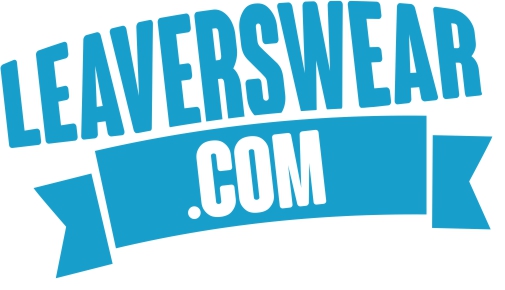 Unit 5 North Crescent Diplocks Way Industrial EstateHailshamEast SussexBN27 3JF      Please email order form to: sales@leaverswear.comLeaverswear.com, Unit 5 North Crescent, Diplocks Way Industrial Estate, Hailsham, East Sussex, BN27 3JFSchool NameOrganiser NameOrganiser EmailContact Phone NoDelivery AddressThe names you submit in the 'Name' column are to identify who each item belongs to, they are not what gets printed inside the number of 'Leavers' designs etc, please send these to us in a separate spreadsheet or word document.The names you submit in the 'Name' column are to identify who each item belongs to, they are not what gets printed inside the number of 'Leavers' designs etc, please send these to us in a separate spreadsheet or word document.The names you submit in the 'Name' column are to identify who each item belongs to, they are not what gets printed inside the number of 'Leavers' designs etc, please send these to us in a separate spreadsheet or word document.The names you submit in the 'Name' column are to identify who each item belongs to, they are not what gets printed inside the number of 'Leavers' designs etc, please send these to us in a separate spreadsheet or word document.The names you submit in the 'Name' column are to identify who each item belongs to, they are not what gets printed inside the number of 'Leavers' designs etc, please send these to us in a separate spreadsheet or word document.The names you submit in the 'Name' column are to identify who each item belongs to, they are not what gets printed inside the number of 'Leavers' designs etc, please send these to us in a separate spreadsheet or word document.The names you submit in the 'Name' column are to identify who each item belongs to, they are not what gets printed inside the number of 'Leavers' designs etc, please send these to us in a separate spreadsheet or word document.The names you submit in the 'Name' column are to identify who each item belongs to, they are not what gets printed inside the number of 'Leavers' designs etc, please send these to us in a separate spreadsheet or word document.The names you submit in the 'Name' column are to identify who each item belongs to, they are not what gets printed inside the number of 'Leavers' designs etc, please send these to us in a separate spreadsheet or word document.The names you submit in the 'Name' column are to identify who each item belongs to, they are not what gets printed inside the number of 'Leavers' designs etc, please send these to us in a separate spreadsheet or word document.Nicknames will be printed exactly as entered here. I.e. UPPERCASE, Titlecase. We recommend having all nicknames in UPPERCASE.Some Nickname fonts are only uppercase, we will advise you if this applies to your chosen font.We can print keyboard symbols such as :) <3 :DNicknames will be printed exactly as entered here. I.e. UPPERCASE, Titlecase. We recommend having all nicknames in UPPERCASE.Some Nickname fonts are only uppercase, we will advise you if this applies to your chosen font.We can print keyboard symbols such as :) <3 :DNicknames will be printed exactly as entered here. I.e. UPPERCASE, Titlecase. We recommend having all nicknames in UPPERCASE.Some Nickname fonts are only uppercase, we will advise you if this applies to your chosen font.We can print keyboard symbols such as :) <3 :DNicknames will be printed exactly as entered here. I.e. UPPERCASE, Titlecase. We recommend having all nicknames in UPPERCASE.Some Nickname fonts are only uppercase, we will advise you if this applies to your chosen font.We can print keyboard symbols such as :) <3 :DNicknames will be printed exactly as entered here. I.e. UPPERCASE, Titlecase. We recommend having all nicknames in UPPERCASE.Some Nickname fonts are only uppercase, we will advise you if this applies to your chosen font.We can print keyboard symbols such as :) <3 :DNicknames will be printed exactly as entered here. I.e. UPPERCASE, Titlecase. We recommend having all nicknames in UPPERCASE.Some Nickname fonts are only uppercase, we will advise you if this applies to your chosen font.We can print keyboard symbols such as :) <3 :DNicknames will be printed exactly as entered here. I.e. UPPERCASE, Titlecase. We recommend having all nicknames in UPPERCASE.Some Nickname fonts are only uppercase, we will advise you if this applies to your chosen font.We can print keyboard symbols such as :) <3 :DNicknames will be printed exactly as entered here. I.e. UPPERCASE, Titlecase. We recommend having all nicknames in UPPERCASE.Some Nickname fonts are only uppercase, we will advise you if this applies to your chosen font.We can print keyboard symbols such as :) <3 :DNicknames will be printed exactly as entered here. I.e. UPPERCASE, Titlecase. We recommend having all nicknames in UPPERCASE.Some Nickname fonts are only uppercase, we will advise you if this applies to your chosen font.We can print keyboard symbols such as :) <3 :DNicknames will be printed exactly as entered here. I.e. UPPERCASE, Titlecase. We recommend having all nicknames in UPPERCASE.Some Nickname fonts are only uppercase, we will advise you if this applies to your chosen font.We can print keyboard symbols such as :) <3 :DNicknames will be printed exactly as entered here. I.e. UPPERCASE, Titlecase. We recommend having all nicknames in UPPERCASE.Some Nickname fonts are only uppercase, we will advise you if this applies to your chosen font.We can print keyboard symbols such as :) <3 :DNicknames will be printed exactly as entered here. I.e. UPPERCASE, Titlecase. We recommend having all nicknames in UPPERCASE.Some Nickname fonts are only uppercase, we will advise you if this applies to your chosen font.We can print keyboard symbols such as :) <3 :DPlease allow up to 2 Weeks for delivery.Faster turnarounds are available on request, but these may not be possible during busy periods.Please allow up to 2 Weeks for delivery.Faster turnarounds are available on request, but these may not be possible during busy periods.It is the customer's responsibility to check design proof layouts and order form carefully to ensure all text, spellings, designs and colours shown are correct. It is the customer's responsibility to check design proof layouts and order form carefully to ensure all text, spellings, designs and colours shown are correct. PLASTIC WASTE REDUCTION - We are committed to trying to reduce the use of plastic within our company to help environmental pollution, please advise if you require individual bagging or hoodies will be packed in the box as reading down the order form, I.e. Box 1 will start with the first name on the order form working down the list for easy distribution.Do you require your hoodies bagged?………..PLASTIC WASTE REDUCTION - We are committed to trying to reduce the use of plastic within our company to help environmental pollution, please advise if you require individual bagging or hoodies will be packed in the box as reading down the order form, I.e. Box 1 will start with the first name on the order form working down the list for easy distribution.Do you require your hoodies bagged?………..Pupil NameProductSizeColourNicknameNeil ArmstrongCollege HoodieMediumFire RedCHARLIE